О внесении изменений в план мероприятий
по противодействию коррупции
в Порецком муниципальном округе на 2024 год,
утвержденный постановлением администрации
Порецкого муниципального округа
Чувашской Республики от 26.01.2024 № 22Руководствуясь Федеральном законом от 25 декабря 2008 г. № 273-ФЗ «О противодействии коррупции», администрация Порецкого муниципального округа Чувашской Республики п о с т а н о в л я е т:1. Внести в план мероприятий по противодействию коррупции в Порецком муниципальном округе на 2024 год, утвержденный постановлением администрации Порецкого муниципального округа Чувашской Республики от 26.01.2024 № 22, следующие изменения:1.1. Дополнить разделом VII следующего содержания:«Раздел VII. Предупреждение коррупционных рисков по направлениям деятельности 	2. Настоящее постановление вступает в силу со дня его подписания.Глава Порецкого муниципального округа                                                              Е.В. Лебедев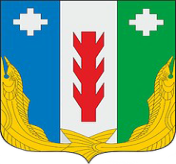 Администрация Порецкого муниципального округа Чувашской РеспубликиПОСТАНОВЛЕНИЕ13.03.2024 № 83с. ПорецкоеЧăваш РеспубликинПăрачкав муниципалитет округӗн администрацийĕЙЫШĂНУ13.03.2024  № 83Пăрачкав сали1. Осуществление проверок за соблюдением законодательства Российской Федерации и иных нормативных правовых актов о контрактной системе в сфере закупок для обеспечения государственных и муниципальных нужд.2. Предупреждение коррупционных правонарушений в сфере закупок товаров, работ, услуг для обеспечения муниципальных нужд, в том числе при исполнении муниципальных контрактов, ведение претензионной работы муниципальными заказчиками.3. Организация работы по выявлению личной заинтересованности муниципальных служащих при осуществлении закупок товаров, работ, услуг для обеспечения муниципальных нужд.постоянно,
в течение годапостоянно,
в течение годапостоянно, в течение годаСовет по противодействию коррупцииСовет по противодействию коррупцииСовет по противодействию коррупции».